В целях определения местоположения границ образуемых и изменяемых земельных участков, в соответствии с Градостроительным кодексом Российской Федерации, постановлением Правительства Российской Федерации от 19.11.2014 № 1221 «Об утверждении Правил присвоения, изменения и аннулирования адресов», решением Совета депутатов города Новосибирска от 24.05.2017 № 411 «О Порядке подготовки документации по планировке территории и признании утратившими силу отдельных решений Совета депутатов города Новосибирска», постановлениями мэрии города Новосибирска от 30.01.2019 № 327 «О подготовке проекта межевания территории квартала 029.02.01.06 в границах проекта планировки территории, ограниченной рекой Обью, границей города Новосибирска, Мочищенским шоссе, ул. Жуковского, ул. Тимирязева, ул. Сухарной, перспективной городской магистралью непрерывного движения в направлении перспективного Ельцовского моста через реку Обь в Заельцовском районе», от 13.03.2015 № 2397 «Об утверждении проекта планировки территории, ограниченной рекой Обью, границей города Новосибирска, Мочищенским шоссе, ул. Жуковского, ул. Тимирязева, ул. Сухарной, перспективной городской магистралью непрерывного движения в направлении перспективного Ельцовского моста через реку Обь в Заельцовском районе», руководствуясь Уставом города Новосибирска, 
ПОСТАНОВЛЯЮ:1. Утвердить проект межевания территории квартала 029.02.01.06 в границах проекта планировки территории, ограниченной рекой Обью, границей города Новосибирска, Мочищенским шоссе, ул. Жуковского, ул. Тимирязева, ул. Сухарной, перспективной городской магистралью непрерывного движения в направлении перспективного Ельцовского моста через реку Обь в Заельцовском районе (приложение).2. Присвоить адрес образуемому земельному участку согласно приложению 1 к проекту межевания территории квартала 029.02.01.06 в границах проекта
планировки территории, ограниченной рекой Обью, границей города Новосибирска, Мочищенским шоссе, ул. Жуковского, ул. Тимирязева, ул. Сухарной, перспективной городской магистралью непрерывного движения в направлении перспективного Ельцовского моста через реку Обь в Заельцовском районе.3. Департаменту строительства и архитектуры мэрии города Новосибирска разместить постановление на официальном сайте города Новосибирска в информационно-телекоммуникационной сети «Интернет».4. Департаменту информационной политики мэрии города Новосибирска в течение семи дней со дня издания постановления обеспечить опубликование постановления.5. Контроль за исполнением постановления возложить на заместителя мэра города Новосибирска – начальника департамента строительства и архитектуры мэрии города Новосибирска.Демченко2275058ГУАиГПриложение к постановлению мэриигорода Новосибирскаот 22.07.2019 № 2663ПРОЕКТмежевания территории квартала 029.02.01.06 в границах проекта планировки территории, ограниченной рекой Обью, границей города Новосибирска, Мочищенским шоссе, ул. Жуковского, ул. Тимирязева, ул. Сухарной, перспективной городской магистралью непрерывного движения в направлении перспективного Ельцовского моста через реку Обь в Заельцовском районе1. Текстовая часть проекта межевания территории:1.1. Сведения об образуемом земельном участке (приложение 1).1.2. Сведения о границах территории, в отношении которой утвержден проект межевания (приложение 2).2. Чертеж межевания территории (приложение 3).____________Приложение 1к проекту межевания территории квартала 029.02.01.06 в границах проекта планировки территории, ограниченной рекой Обью, границей города Новосибирска, Мочищенским шоссе, ул. Жуковского, ул. Тимирязева, ул. Сухарной, перспективной городской магистралью непрерывного движения в направлении перспективного Ельцовского моста через реку Обь в Заельцовском районеСВЕДЕНИЯоб образуемом земельном участке____________Приложение 2 к проекту межевания территории квартала 029.02.01.06 в границах проекта планировки территории, ограниченной рекой Обью, границей города Новосибирска, Мочищенским шоссе, ул. Жуковского, ул. Тимирязева, ул. Сухарной, перспективной городской магистралью непрерывного движения в направлении перспективного Ельцовского моста через реку Обь в Заельцовском районеСВЕДЕНИЯо границах территории, в отношении которой утвержденпроект межевания____________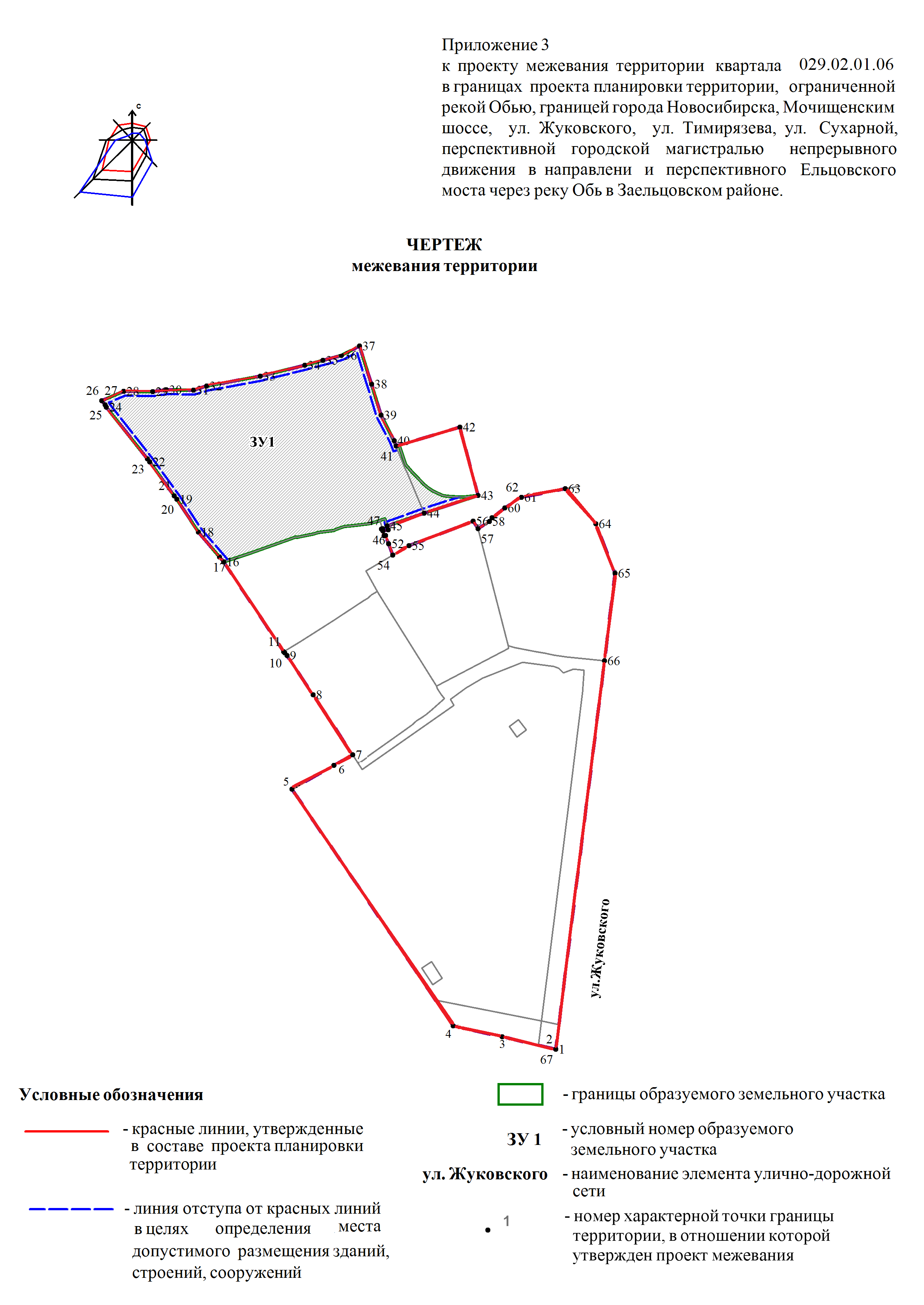 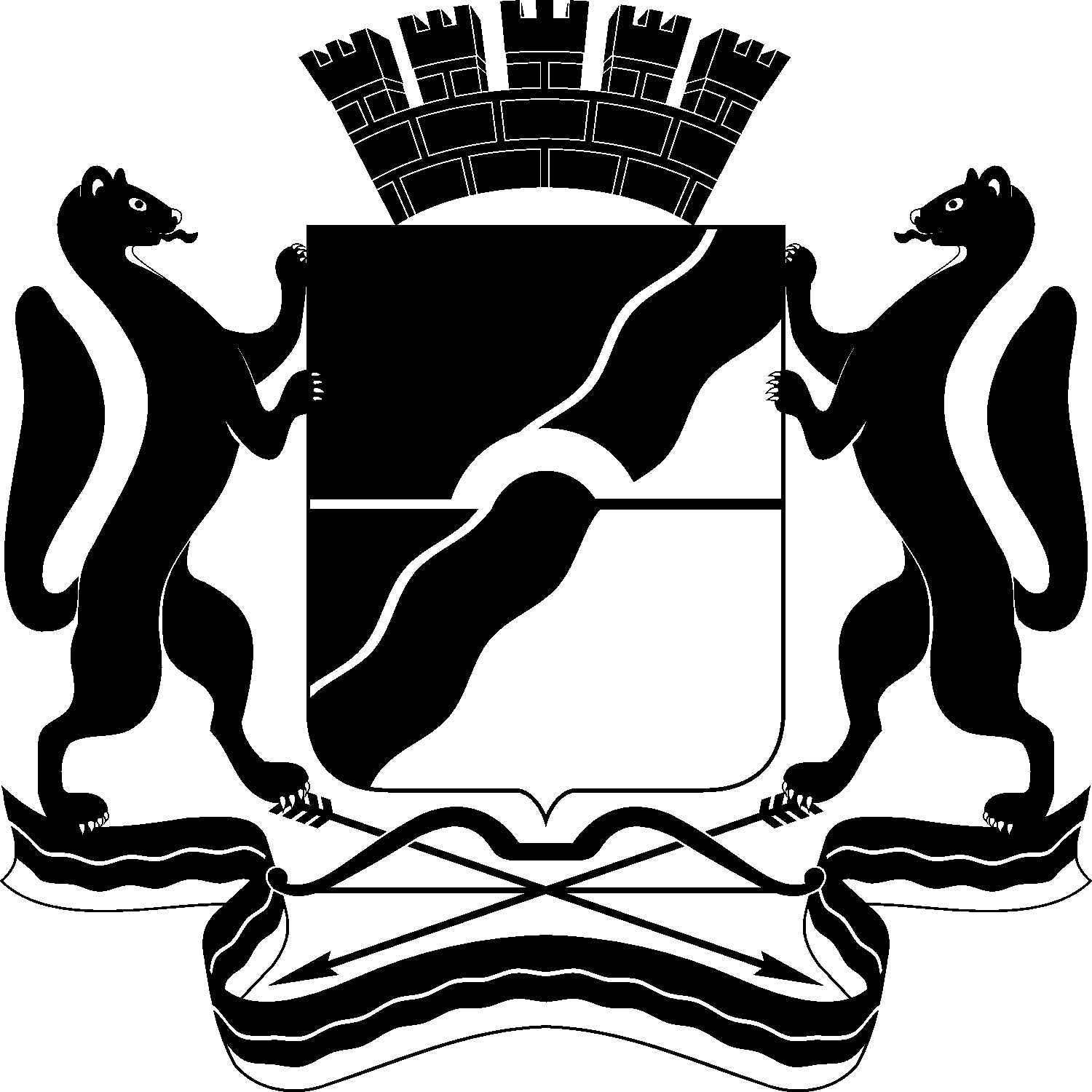 МЭРИЯ ГОРОДА НОВОСИБИРСКАПОСТАНОВЛЕНИЕОт  	  22.07.2019		№          2663	О проекте межевания территории квартала 029.02.01.06 в границах проекта планировки территории, ограниченной рекой Обью, границей города Новосибирска, Мочищенским шоссе, ул. Жуковского, ул. Тимирязева, ул. Сухарной, перспективной городской магистралью непрерывного движения в направлении перспективного Ельцовского моста через реку Обь в Заельцовском районеМэр города НовосибирскаА. Е. ЛокотьУсловный номер земельного участка на чертеже межевания территорииУчетный номер кадастрового кварталаВид разрешенного использования образуемого земельного участка в соответствии с проектом планировки территорииПлощадь образуемого земельного участка, гаАдрес земельного участкаВозможный способ образования земельного участка123456ЗУ 154:35:032470Склады-склады1,8570Российская Федерация, Новосибирская область, городской округ город Новосибирск, город Новосибирск, ул. Жуковского, з/у 98аПерераспределение земельного участка с кадастровым номером 54:35:032470:1 с землями, государственная собственность на которые не разграничена№ точкиКоординатыКоординаты№ точкиXY1231491765,644196281,392491765,654196281,393491774,304196245,184491782,134196212,375491942,514196105,466491958,104196133,867491965,144196146,698492005,794196120,439492032,414196103,2510492034,154196101,7011492034,984196100,9612492034,984196100,9513492034,994196100,9514492034,994196100,9515492034,994196100,9516492095,784196061,2717492099,304196058,3318492116,194196044,3019492138,264196030,1220492138,274196030,1121492140,574196028,4622492163,674196012,0823492165,764196010,6424492200,954195983,4125492202,294195982,5826492205,094195980,2527492205,094195980,2528492211,314195995,1729492210,984196014,5430492211,994196023,8931492211,584196042,0532492214,284196050,9433492220,534196087,2134492227,594196117,0835492230,714196129,4336492233,884196142,0037492240,264196154,2238492214,474196161,9239492193,474196168,2040492176,124196176,7341492172,654196178,0742492184,824196221,2543492138,694196232,9844492127,334196196,3445492118,834196171,4446492116,274196172,1747492115,574196168,6348492117,064196168,3849492116,934196167,6750492112,174196169,3251492112,514196170,3552492106,964196172,3453492099,214196175,1254492099,214196175,1255492105,464196185,9756492121,624196229,4157492116,434196232,5358492121,294196240,2559492123,654196242,1760492130,154196250,7861492137,094196261,9862492137,094196261,9963492142,634196291,5664492118,994196311,9265492085,404196324,6466492026,604196316,7967491765,644196281,39